Szanowni Państwo, serdecznie zapraszamy do udziału w MAZOWIECKIM FESTYNIE „ZDROWY I AKTYWNY SENIOR”. Będzie to  wydarzenie o charakterze imprezy sportowo-rekreacyjnej z elementami rywalizacji, które odbędzie się 1 września 2018  w godz.10.00 -17.00   na terenie szkoły w Soczewce k/Płocka.Celem imprezy jest wykształcenie w pokoleniu osób starszych potrzeby dbania o własne zdrowie,  dobrą kondycję fizyczną i psychiczną, zrozumienia egzystencjalnej potrzeby ruchu, jego znaczenia                    w podtrzymaniu sprawności fizycznej i psychicznej oraz promowanie aktywnego stylu życia.  Jak  powszechnie wiadomo na Mazowszu mieszka  dużo osób w wieku starszym 55+. Wiele z nich jest zainteresowanych różnymi formami rekreacji,  nie zawsze mając możliwość regularnego uczestnictwa. Stąd konieczność zapoznania ich z możliwościami aktywnego spędzania czasu, ofertą nowoczesnych form rekreacji i potrzebą dbania o własną kondycję fizyczną i psychiczną.  Uczestnicy Festynu rywalizować będą w dyscyplinach indywidualnych (bieg na dystansie 40 m, pchnięcie kulą, skok w dal z miejsca, strzelanie z łuku, strzelanie z broni pneumatycznej, ergometry wioślarskie, dart) oraz  zespołowej - przeciąganie liny. Rywalizacja odbywać się będzie w trzech kategoriach wiekowych: 55-65 lat, 66-70 lat i powyżej 70 roku życia. Zwycięzcy konkurencji otrzymają okolicznościowe medale oraz drobne upominki. Dodatkowo uczestnicy imprezy będą mogli wziąć udział w szeregu atrakcyjnych konkurencjach rekreacyjnych.  W Miasteczku Zdrowego Seniora  skorzystać z darmowych badań oraz porad zdrowotnych (m.in. pomiary tętna, cukru, tkanki tłuszczowej), wziąć udział w konkursach i zabawach prowadzonych przez animatorów. Dodatkową atrakcją będzie Scena dla Seniora, na której oglądać będzie można pokazy  z zakresu sportu, rekreacji ruchowej, kultury i rozrywki - zapraszamy  mazowieckie kluby seniora, Uniwersytety Trzeciego Wieku, Ośrodki Sportu i Rekreacji do zaprezentowania swoich programów artystycznych. Każdy uczestnik przy wejściu na imprezę otrzyma pakiet startowy: plecak, koszulka, kubek, chusta, woda oraz będzie mógł skorzystać  z bezpłatnego poczęstunku, który będzie przygotowany w strefie gastronomicznej. Serdecznie zapraszamy.Informacje:  Towarzystwo Krzewienia Kultury Fizycznej „Chomiczówka”      www.tkkfchomiczowka.pl                                               e-mail: tkkfchomiczowka@o2.pl     tel. 22 834 76 98  w godz: 14.00 - 18.00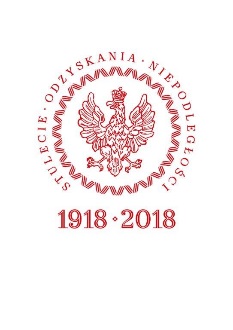 MAZOWIECKI FESTYN „ZDROWY I  AKTYWNY SENIOR”SOCZEWKA  1 września 2018 r.PATRONAT HONOROWY: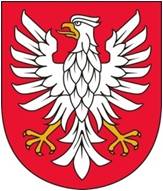 MarszałekWojewództwaMazowieckiego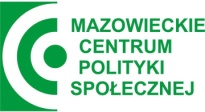 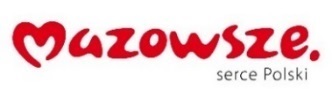 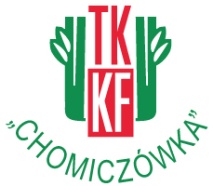 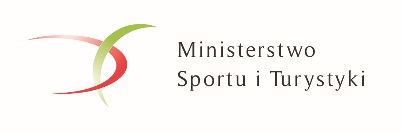 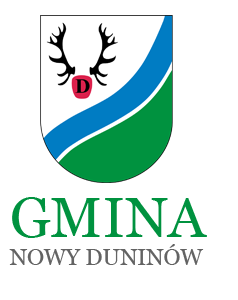 Patronat medialny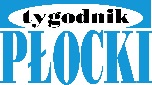 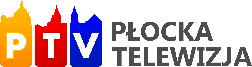 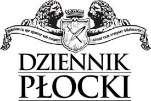 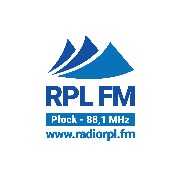 